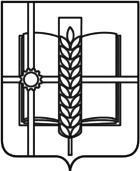 	РОССИЙСКАЯ ФЕДЕРАЦИЯ		РОСТОВСКАЯ ОБЛАСТЬЗЕРНОГРАДСКИЙ РАЙОНМУНИЦИПАЛЬНОЕ ОБРАЗОВАНИЕ«Зерноградское городское поселение»АДМИНИСТРАЦИЯ ЗЕРНОГРАДСКОГО ГОРОДСКОГО ПОСЕЛЕНИЯПОСТАНОВЛЕНИЕ                                                  от 19.03.2024  № 162   г. ЗерноградО проведении весеннего  месячника по  благоустройству на территории                               муниципального образования   «Зерноградское городское поселение»                    с 20.03. 2024 г. по 20.04. 2024 г.В соответствии со ст. 14 Федерального закона от 06.10.2003 № 131-ФЗ «Об общих принципах организации местного самоуправления в Российской Федерации», в соответствии со ст. 2 Устава муниципального образования «Зерноградское городское поселение» и во исполнение  решения  Собрания депутатов Зерноградского городского поселения от 02.11.2017  № 59  «Об  утверждении правил благоустройства, наведения  чистоты и санитарного  порядка  на  территории  Зерноградского  городского  поселения», в  целях  улучшения  санитарного  состояния   территории  Зерноградского городского  поселения, Администрация Зерноградского городского поселения постановляет:Объявить с 20.03. 2024 г.  по  20.04. 2024 г.  весенний  месячник чистоты  и благоустройства на территории Зерноградского городского поселения.Общегородскими субботниками считать 20.03.2024г., 23.03.2024 г., 06.04.2024г., 13.04.2024г., 20.04.2024 г. на всей территории  муниципального образования «Зерноградское городское поселение».      Определить, что организацию работы, контроль и подведение итогов весеннего месячника чистоты и благоустройства осуществляет постоянно действующий штаб по благоустройству на территории муниципального образования «Зерноградское городское поселение».Организовать в День  древонасаждений 15 апреля 2024 г. посадку саженцев   деревьев и кустарников на отведенных под посадку  участках.Рекомендовать жителям Зерноградского городского поселения до 20.04.2024г.:привести в надлежащее состояние территории приусадебных земельных участков и прилегающую к ним территорию (тротуары, хозяйственные проезды),  ограждений,  произвести уборку сухих деревьев.6. Рекомендовать руководителям предприятий и организаций всех форм собственности, общественных организаций:       6.1. Организовать и провести в течение  месячника субботники по благоустройству и наведению санитарного порядка на закрепленных территориях муниципального образования «Зерноградское городское поселение», своими силами или на договорных условиях со специализированным предприятием.           При этом предусмотреть:очистку  дорог, тротуаров, газонов от  мусора (с обязательным  и   немедленным вывозом собранного мусора).произвести обрезку деревьев, ремонт и покраску ограждений.Рекомендовать руководителям хозяйств ОАО «Учхоз Зерновое», ООО «Сорго», АЧИИ ФГБОУ ДОН ГАУ, г. Зернограда, филиал «АНЦ «Донской», ФГБНУ «Опытная станция «Экспериментальная» - совместно с общественными комитетами хуторов и поселков организовать работы по благоустройству населенных пунктов, уборку и расчистку несанкционированных навалов, лесополос, вывоз навоза. Рекомендовать владельцам административных зданий, собственникам многоквартирных и индивидуальных жилых домов:привести в надлежащий санитарный порядок территории своих земельных участков и прилегающие к ним территории до осевой линии проезжей части грунтовой дороги и до обочины асфальтобетонной.очистить от мусора и навоза проезды к хозяйственным постройкам.                                                                                                                       провести обрезку деревьев, уборку и санитарную вырубку поросли деревьев.    9. Рекомендовать руководителям управляющих компаний и обслуживающих организаций  совместно с председателями домовых комитетов организовать проведение субботников по благоустройству придомовых территорий многоквартирных  домов,  при этом обратить особое внимание на полное  удаление поросли деревьев и травы,  растущих у фундаментов, на  отмостках  и  тротуарах. 10. Сотрудникам Администрации Зерноградского городского поселения:  главному специалисту (по работе с общественностью, ОТОС и СМИ)                         Барановой М.И., ведущему специалисту (по работе с собранием депутатов и  обращениями граждан) Алешкиной О.И., (ведущему  специалисту по     озеленению и  благоустройству  МКУ Конаревой Г.С.) организовать сбор информации, проведение контроля выполнения планов месячника и подведение итогов месячника по благоустройству, освещать ход  проведения   месячника в средствах массовой информации. 11. Должностным лицам Администрации Зерноградского городского          поселения, уполномоченным составлять протоколы об административных           правонарушениях, активизировать работу по административной практике, в том числе по выполнению решения Собрания депутатов Зерноградского           городского поселения от 02.11.2017 года № 59 «Об утверждении правил                 благоустройства, наведения чистоты и санитарного порядка на территории  Зерноградского  городского  поселения».12. Опубликовать постановление в печатном  средстве  массовой  информации Зерноградского городского  поселения «Зерноград  официальный», разместить постановление на  официальном сайте Администрации Зерноградского  городского поселения в информационно-телекоммуникационной сети «Интернет».13. Контроль за выполнением настоящего постановления возложить на заместителя главы Администрации Зерноградского городского поселения.     Глава  АдминистрацииЗерноградского городского поселения                                       И.В. Полищук